от 24.05.2021 г.									№ 589Об утверждении Порядка предоставления субсидий социально ориентированным некоммерческим организациям, не являющимсягосударственными (муниципальными) учреждениями,из бюджета МО «Город Мирный» и признании утратившим силу Постановления городской Администрации от 23.01.2018 № 49Во исполнение Постановления Правительства Российской Федерации от 18.09.2020 № 1492 «Об общих требованиях к нормативным правовым актам, муниципальным правовым актам, регулирующим предоставление субсидий, в том числе грантов в форме субсидий, юридическим лицам, индивидуальным предпринимателям, а также физическим лицам  - производителям товаров, работ, услуг, и о признании утратившим   силу некоторых актов Правительства Российской Федерации  и отдельных положений некоторых актов Правительства Российской Федерации », городская Администрация постановляет:Утвердить прилагаемый Порядок предоставления субсидий социально ориентированным некоммерческим организациям, не являющимся государственными (муниципальными) учреждениями, из бюджета МО «Город Мирный».Опубликовать настоящее Постановление в порядке, предусмотренном Уставом МО «Город Мирный» Мирнинского района Республики Саха (Якутия).Признать утратившим силу Постановление городской Администрации от 23.01.2018 № 49 «Об утверждении Порядка предоставления субсидий социально ориентированным некоммерческим организациям, не являющимся государственными (муниципальными) учреждениями, из бюджета МО «Город Мирный» и признании утратившим силу Постановления городской Администрации от 17.12.2015 №1373 «Об утверждении Порядка предоставления субсидий некоммерческим организациям из бюджета МО «Город Мирный». Контроль исполнения настоящего Постановления возложить на Заместителя Главы Администрации по социальным вопросам Ю.И. Син.Глава города 								           К.Н. АнтоновАДМИНИСТРАЦИЯМУНИЦИПАЛЬНОГО ОБРАЗОВАНИЯ«Город Мирный»МИРНИНСКОГО РАЙОНАПОСТАНОВЛЕНИЕ 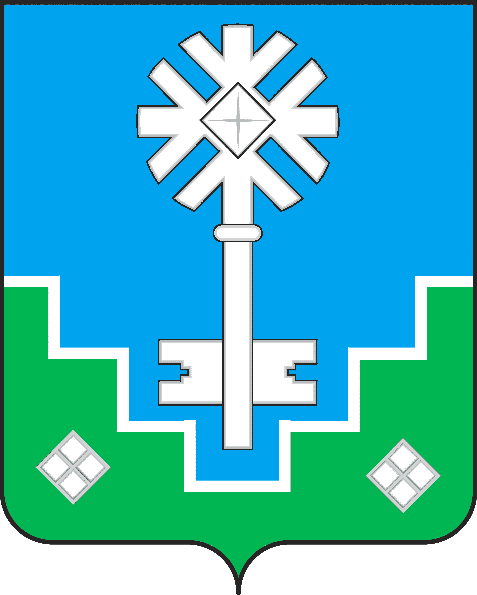 МИИРИНЭЙ ОРОЙУОНУН«Мииринэй куорат»МУНИЦИПАЛЬНАЙ ТЭРИЛЛИИ ДЬАhАЛТАТАУУРААХ